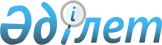 Об утверждении Правил погребения и организации дела по уходу за могилами в Туркестанской областиРешение Туркестанского областного маслихата от 1 ноября 2019 года № 43/466-VI. Зарегистрировано Департаментом юстиции Туркестанской области 22 ноября 2019 года № 5254
      В соответствии с пунктом 2-8 статьи 6 Закона Республики Казахстан от 23 января 2001 года "О местном государственном управлении и самоуправлении в Республике Казахстан" Туркестанский областной маслихат РЕШИЛ:
      1. Утвердить прилагаемые Правила погребения и организации дела по уходу за могилами в Туркестанской области.
      2. Государственному учреждению "Аппарат Туркестанского областного маслихата" в порядке, установленном законодательными актами Республики Казахстан, обеспечить:
      1) государственную регистрацию настоящего решения в Республиканском государственном учреждении "Департамент юстиции Туркестанской области Министерство юстиции Республики Казахстан";
      2) размещение настоящего решения на интернет-ресурсе Туркестанского областного маслихата после его официального опубликования.
      3. Настоящее решение вводится в действие по истечении десяти календарных дней после дня его первого официального опубликования. Правила погребения и организации дела по уходу за могилами в Туркестанской области Глава 1. Общие положения
      1. Настоящие Правила погребения и организации дела по уходу за могилами разработаны на основании Приказа Министра Национальной экономики Республики Казахстан "Об утверждении Типовых правил погребения и организации дела по уходу за могилами" от 31 мая 2019 года № 48 (Зарегистрирован в реестре государственной регистрации нормативных правовых актов № 18771) и определяют порядок погребения и организации дела по уходу за могилами в Туркестанской области.
      Санитарно-эпидемиологические требования к содержанию и эксплуатации кладбищ, организации захоронения и перезахоронения трупов, а также объектам похоронного назначения определяются Санитарными правилами "Санитарно-эпидемиологические требования к кладбищам и объектам похоронного назначения", утвержденным приказом Министра национальной экономики Республики Казахстан от 26 февраля 2015 года № 138 (зарегистрирован в Реестре государственной регистрации нормативных правовых актов за № 10646).
      2. В настоящих правилах используются следующие основные понятия:
      1) погребение (похороны) – обрядовые действия по захоронению тела (останков) умершего в землю (могилу, склеп) или преданию огню (кремации) с захоронением урны с прахом (пеплом) в могилу, склеп в соответствии с волеизъявлением покойного, вероисповеданием, обычаями и традициями, не противоречащими санитарным, природоохранным, градостроительным и иным правилам и нормам;
      2) могила – место захоронения умершего или его останков;
      3) кладбище – территория, специально выделенная для захоронения умерших или их останков;
      4) администрация кладбища – физическое или юридическое лицо, осуществляющее организационно-распорядительные и административно-хозяйственные функции по содержанию и эксплуатации кладбища;
      5) органы, регистрирующие факт смерти – местные исполнительные органы, осуществляющие государственную регистрацию актов гражданского состояния. Глава 2. Порядок погребения и организации дела по уходу за могилами
      3. Порядок отведения места для захоронения:
      Местными исполнительными органами из земель общего пользования, занятых и предназначенных под кладбища, на каждого умершего жителя поселения или лица без определенного места жительства, умершего в данном поселении, для захоронения бесплатно выделяется земельный участок не менее шести квадратных метров.
      Территория кладбища состоит из участков, которые разделяются на ряды могил и обустраиваются проездами для автомобильного транспорта и проходами к участкам могил.
      4. Порядок захоронения умерших:
      Захоронение производится на территории кладбища после предъявления свидетельства о смерти администрации кладбища, выданного органами, регистрирующими факт смерти. 
      Каждое захоронение регистрируется в книге, которая ведется администрацией кладбища, содержащей следующие сведения: 
      год, месяц, число погребения; 
      номер могилы;
      фамилия, имя, отчество (при наличии) умершего;
      дата рождения и смерти;
      причина смерти;
      номер, дата и кем выдано свидетельство о смерти;
      фамилия, имя, отчество (при наличии), индивидуальный идентификационный номер (при наличии), дата выдачи и номер документа, удостоверяющего личность, адрес близких родственников покойного, в случае отсутствия родственников адрес лица, производящего захоронение либо наименование, бизнес-идентификационный номер, адрес организации, производящей захоронение.
      По желанию близких родственников погребение умершего (останков) рядом с ранее умершим близким родственником обеспечивается при наличии на указанном месте погребения свободного участка земли или могилы ранее умершего близкого родственника.
      Захоронение найденных тел умерших (отдельных частей тел умерших), утопленников, скоропостижно умерших вне дома, находящихся в морге после судебно-медицинского исследования, при отсутствии родственников или лиц и учреждений, которые могут взять на себя организацию похорон, возлагается на местные исполнительные органы после регистрации факта смерти.
      Захоронение производится за счет бюджетных средств на захоронение безродных.
      Перезахоронение останков на действующих и закрытых кладбищах не допускается, кроме случаев:
      преждевременной ликвидации кладбища или его участка;
      при перевозке останков из отдельных могил для перезахоронения в других местах Республики или за ее пределами.
      Эксгумация производится в порядке, предусмотренном Уголовно-процессуальным кодексом Республики Казахстан от 4 июля 2014 года.
      5. Проектирование и устройство могил:
      расстояние между участками могил составляет по длинным сторонам не менее 1 метра, а коротким – не менее 0,5 метров;
      глубина могилы устанавливается в зависимости от характера грунта и уровня подпочвенных вод и составляет не менее чем 1,5 метра от поверхности земли до крышки гроба (при наличии). Во всех случаях отметка для могилы составляет на 0,5 метра выше уровня грунтовых вод;
      для умерших от особо опасных инфекций глубина могилы устанавливается на уровне 2-х метров, при этом на дно размещается хлорная известь слоем не менее 10 см;
      каждая могила имеет насыпь высотой 0,5 метра (далее – надмогильный холмик) от поверхности земли. Надмогильный холмик выступает за края могилы для защиты ее от атмосферных вод.
      6. Благоустройство мест захоронения и их содержание:
      В границах участка, отведенного под захоронение, разрешается:
      устанавливать надмогильные памятники и сооружения из естественного камня или бетона, цветники и скамейки;
      производить посадку цветов на могиле, зеленой изгороди из декоративного кустарника с последующей ее подстрижкой.
      Дальнейшее содержание могил в надлежащем порядке обеспечивается близким родственником.
      Не допускается размещение памятников и сооружений, устройство столиков, скамеек и сооружений за пределами участка захоронения.
      Территория кладбища (проезды, дорожки, клумбы, газоны, канализационная, электрическая и водопроводная сеть и сооружения) содержится местными исполнительными органами в надлежащем порядке в соответствии с законодательством Республики Казахстан.
					© 2012. РГП на ПХВ «Институт законодательства и правовой информации Республики Казахстан» Министерства юстиции Республики Казахстан
				
      Председатель сессии

      областного маслихата

С. Ибадуллаев

      Секретарь областного маслихата

К. Балабиев
Утверждены решением
Туркестанского областного
маслихата от
"1" ноября 2019
№ 43/466-VI